ATTIVITÀ SVOLTE A.S. 2020/21Pisa li 10/06/2022                                                                                           I docenti	Paola Selleri	Carlo Corridori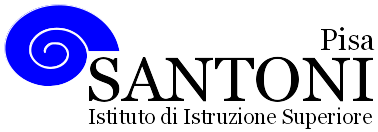 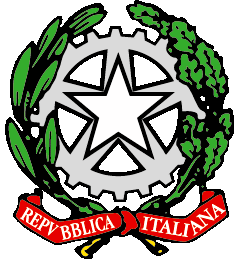 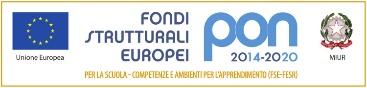 agraria agroalimentare agroindustria | chimica, materiali e biotecnologie | costruzioni, ambiente e territorio | sistema moda | servizi socio-sanitari | servizi per la sanità e l'assistenza sociale | corso operatore del benessere | agenzia formativa Regione Toscana  IS0059 – ISO9001agraria agroalimentare agroindustria | chimica, materiali e biotecnologie | costruzioni, ambiente e territorio | sistema moda | servizi socio-sanitari | servizi per la sanità e l'assistenza sociale | corso operatore del benessere | agenzia formativa Regione Toscana  IS0059 – ISO9001agraria agroalimentare agroindustria | chimica, materiali e biotecnologie | costruzioni, ambiente e territorio | sistema moda | servizi socio-sanitari | servizi per la sanità e l'assistenza sociale | corso operatore del benessere | agenzia formativa Regione Toscana  IS0059 – ISO9001agraria agroalimentare agroindustria | chimica, materiali e biotecnologie | costruzioni, ambiente e territorio | sistema moda | servizi socio-sanitari | servizi per la sanità e l'assistenza sociale | corso operatore del benessere | agenzia formativa Regione Toscana  IS0059 – ISO9001agraria agroalimentare agroindustria | chimica, materiali e biotecnologie | costruzioni, ambiente e territorio | sistema moda | servizi socio-sanitari | servizi per la sanità e l'assistenza sociale | corso operatore del benessere | agenzia formativa Regione Toscana  IS0059 – ISO9001www.e-santoni.edu.ite-mail: piis003007@istruzione.ite-mail: piis003007@istruzione.itPEC: piis003007@pec.istruzione.itPEC: piis003007@pec.istruzione.itDocenti: Paola Selleri – Carlo Corridori (ITP)Docenti: Paola Selleri – Carlo Corridori (ITP)Docenti: Paola Selleri – Carlo Corridori (ITP)Disciplina: Analisi ChimicaDisciplina: Analisi ChimicaDisciplina: Analisi ChimicaLibro/i di testo in uso:Adelaide Crea – “Principi di chimica analitica”- ZANICHELLILibro/i di testo in uso:Adelaide Crea – “Principi di chimica analitica”- ZANICHELLILibro/i di testo in uso:Adelaide Crea – “Principi di chimica analitica”- ZANICHELLIClasse e Sezione4FIndirizzo di studioChimica, materiali e biotecnologie – Articolazione Biotecnologie Sanitarie.N. studenti   23Descrizione di conoscenze e abilità, suddivise in unità di apprendimento o didattiche, evidenziando per ognuna quelle essenziali o minimeIn neretto vengono evidenziate le conoscenze e le abilità essenziali o minimeDescrizione di conoscenze e abilità, suddivise in unità di apprendimento o didattiche, evidenziando per ognuna quelle essenziali o minimeIn neretto vengono evidenziate le conoscenze e le abilità essenziali o minimeDescrizione di conoscenze e abilità, suddivise in unità di apprendimento o didattiche, evidenziando per ognuna quelle essenziali o minimeIn neretto vengono evidenziate le conoscenze e le abilità essenziali o minime